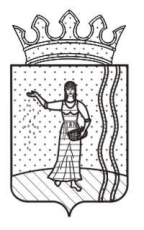                                                                               АДМИНИСТРАЦИЯ  САРСИНСКОГО ГОРОДСКОГО ПОСЕЛЕНИЯ ОКТЯБРЬСКОГО МУНИЦИПАЛЬНОГО РАЙОНА  ПЕРМСКОГО КРАЯПОСТАНОВЛЕНИЕ   15.02.2017                                                                                                                      № 34В целях направления в Думу Сарсинского городского поселения Октябрьского муниципального района Пермского края проекта решения «О внесении изменений                             в решение Думы Сарсинского городского поселения Октябрьского муниципального района Пермского края от 26 декабря 2016 года № 220 «О бюджете Сарсинского городского поселения на 2017 год и на плановый период 2018 и 2019 годов»,  Администрация городского поселения ПОСТАНОВЛЯЕТ:Внести изменения в муниципальную программу «Комплексное развитие систем жизнеобеспечения в Сарсинском городском поселении Октябрьского муниципального района Пермского края»,  утвержденную постановлением администрации Сарсинского городского поселения Октябрьского муниципального района Пермского края от 15 октября 2014 г. № 178 (в ред. от 28.01.2015 № 12, от 11.02.2015 № 23, от 11.02.2015 № 24, от 25.02.2015 № 32, от 07.05.2015 № 111, от 21.05.2015 № 118, от 29.06.2015 № 152, от 20.07.2015 № 162, от 31.07.2015 № 185, от 13.08.2015 № 210, от 25.09.2015 № 250, от 12.11.2015 № 313, от 19.11.2015 № 320, от 10.12.2015 № 334, от 15.12.2015 № 343, от 22.01.2016 № 17, от 01.02.2016 № 26, от 16.03.2016 № 71, от 26.04.2016 № 118, от 16.05.2016 № 135, от 06.07.2016 № 164, от 03.08.2016 № 197, от 02.09.2016 № 230, от 01.11.2016 № 278, от 21.12.2016 № 322, от 28.12.2016 № 342).Настоящее постановление вступает в силу с момента подписания, подлежит обнародованию и размещению на официальном сайте Сарсинского городского поселения Октябрьского муниципального района Пермского края.Глава городского поселения –глава администрации Сарсинского городского поселения                                                                                 О.М.КоневУТВЕРЖДЕНЫ:постановлением администрации Сарсинского городского поселенияОктябрьского муниципальногорайона Пермского краяот 15.02.2017 № 34Изменения, которые вносятся в муниципальную программу «Комплексное развитие систем жизнеобеспечения в Сарсинском городском поселении Октябрьского муниципального района Пермского края», утвержденную постановлением администрации Сарсинского городского поселения Октябрьского муниципального района Пермского края от 15.10.2014 № 178В паспорте муниципальной программы «Комплексное развитие систем жизнеобеспечения в Сарсинском городском поселении Октябрьского муниципального района Пермского края»: в разделе «Целевые показатели программы» пункты 2, 5, 11 изложить в новой редакции:позицию паспорта муниципальной программы:изложить в следующей редакции:В приложении 2 «ПАСПОРТ подпрограммы 1 «Развитие дорожной деятельности и безопасности дорожного движения в Сарсинском городском поселении Октябрьского муниципального района Пермского края»:в разделе «Целевые показатели подпрограммы» пункт 2 изложить в новой редакции:позицию паспорта муниципальной подпрограммы:изложить в следующей редакции:В приложении 3 «ПАСПОРТ подпрограммы 2 «Развитие жилищного и коммунального хозяйства в Сарсинском городском поселении Октябрьского муниципального района Пермского края»:в разделе «Целевые показатели подпрограммы» пункты 2, 4 изложить в новой редакции:позицию паспорта муниципальной подпрограммы:изложить в следующей редакции:В приложении 4 позицию паспорта муниципальной подпрограммы 3 «Благоустройство территории Сарсинского городского поселения Октябрьского муниципального района Пермского края»:изложить в следующей редакции:Приложение 6; приложение 7 таблица 2; приложение 11 таблица 2; приложение 12 изложить в редакции согласно приложениям 1, 2, 3, 4 к настоящим изменениям.Приложение 1 к изменениямкоторые вносятся в муниципальную программу «Комплексное развитие систем жизнеобеспечения в Сарсинском городском поселении Октябрьского муниципального района Пермского края», утвержденной постановлением администрации Сарсинского городского поселения от 15.02.2017 № 34Приложение 6к муниципальной программе«Комплексное развитие систем жизнеобеспечения в Сарсинском городском поселении Октябрьского муниципального района Пермского края», утвержденной постановлением администрации Сарсинского городского поселения от 15.10.2014 № 178Перечень целевых показателей муниципальной программыПриложение 2 к изменениямкоторые вносятся в муниципальную программу «Комплексное развитие систем жизнеобеспечения в Сарсинском городском поселении Октябрьского муниципального района Пермского края», утвержденной постановлением администрации Сарсинского городского поселения от 15.02.2017 № 34Приложение 7к муниципальной программе«Комплексное развитие систем жизнеобеспечения в Сарсинском городском поселении Октябрьского муниципального района Пермского края», утвержденной постановлением администрации Сарсинского городского поселения от 15.10.2014 № 178Финансовое обеспечение реализации муниципальной программыза счет средств бюджета Сарсинского городского поселения Октябрьского муниципального района Пермского края на 2016-2019 годы             Таблица 2Приложение 3 к изменениямкоторые вносятся в муниципальную программу «Комплексное развитие систем жизнеобеспечения в Сарсинском городском поселении Октябрьского муниципального района Пермского края», утвержденной постановлением администрации Сарсинского городского поселения от 15.02.2017 № 34Приложение 11к муниципальной программе«Комплексное развитие систем жизнеобеспечения в Сарсинском городском поселении Октябрьского муниципального района Пермского края», утвержденной постановлением администрации Сарсинского городского поселения от 15.10.2014 № 178Финансовое обеспечение реализации муниципальной программыза счет всех источников финансирования на 2016-2019 годы Таблица 2Приложение 4 к изменениямкоторые вносятся в муниципальную программу «Комплексное развитие систем жизнеобеспечения в Сарсинском городском поселении Октябрьского муниципального района Пермского края», утвержденной постановлением администрации Сарсинского городского поселения от 15.02.2017 № 34Приложение 12к муниципальной программе«Комплексное развитие систем жизнеобеспечения в Сарсинском городском поселении Октябрьского муниципального района Пермского края», утвержденной постановлением администрации Сарсинского городского поселения от 15.10.2014 № 178План мероприятий по реализации муниципальной программы на 2015-2019 годы О внесении изменений в муниципальную программу «Комплексное развитие систем жизнеобеспечения в Сарсинском городском поселении Октябрьского муниципального района Пермского края», утвержденную постановлением администрации Сарсинского городского поселения Октябрьского муниципального района Пермского края от 15.10.2014 № 178Целевые показатели программы№ п/пНаименование показателяЕд. изм.Плановое значение целевого показателяПлановое значение целевого показателяПлановое значение целевого показателяПлановое значение целевого показателяПлановое значение целевого показателяЦелевые показатели программы№ п/пНаименование показателяЕд. изм.2015г2016г2017г2018г2019гЦелевые показатели программы2.Протяженность автомобильных дорог местного значения Сарсинского городского поселения Октябрьского муниципального района Пермского края, в отношении которых произведен ремонт км0,121,51,31,21,4Целевые показатели программы5.Протяженность  водопроводных сетей, в отношении которых произведен ремонт км0,3820,00,90,00,0Целевые показатели программы11.Количество домов, находящихся в муниципальной собственности Сарсинского городского поселения Октябрьского муниципального района Пермского края, в отношении которых произведен ремонтшт.02200Объемы и источники финанси-рования программыИсточники финансированияРасходы (тыс. руб.)Расходы (тыс. руб.)Расходы (тыс. руб.)Расходы (тыс. руб.)Расходы (тыс. руб.)Расходы (тыс. руб.)Объемы и источники финанси-рования программыИсточники финансирования2015г.2016г.2017г.2018г.2019г.ИтогоОбъемы и источники финанси-рования программыВсего, в том числе:27676,827103,316392,84992,65364,781530,2Объемы и источники финанси-рования программыБюджет Сарсинского городского поселения8347,25728,87830,13968,44340,530215,0Объемы и источники финанси-рования программыБюджет Октябрьского муниципального района0,04500,00,00,00,04500,0Объемы и источники финанси-рования программыФедеральный бюджет15792,17703,77538,50,00,031034,3Объемы и источники финанси-рования программыБюджет Пермского края3537,59170,81024,21024,21024,215780,9Объемы и источники финанси-рования программыИсточники финансированияРасходы (тыс. руб.)Расходы (тыс. руб.)Расходы (тыс. руб.)Расходы (тыс. руб.)Расходы (тыс. руб.)Расходы (тыс. руб.)Объемы и источники финанси-рования программыИсточники финансирования2015г.2016г.2017г.2018г.2019г.ИтогоОбъемы и источники финанси-рования программыВсего, в том числе:27676,827103,317951,34992,65364,783088,7Объемы и источники финанси-рования программыБюджет Сарсинского городского поселения8347,25728,89388,63968,44340,531773,5Объемы и источники финанси-рования программыБюджет Октябрьского муниципального района0,04500,00,00,00,04500,0Объемы и источники финанси-рования программыФедеральный бюджет15792,17703,77538,50,00,031034,3Объемы и источники финанси-рования программыБюджет Пермского края3537,59170,81024,21024,21024,215780,9Целевые показатели программы№ п/пНаименование показателяЕд. изм.Плановое значение целевого показателяПлановое значение целевого показателяПлановое значение целевого показателяПлановое значение целевого показателяПлановое значение целевого показателяЦелевые показатели программы№ п/пНаименование показателяЕд. изм.2015г2016г2017г2018г2019гЦелевые показатели программы2.Протяженность автомобильных дорог местного значения Сарсинского городского поселения Октябрьского муниципального района Пермского края, в отношении которых произведен ремонт км0,121,51,31,21,4Объемы и источники финанси-рования программыИсточники финансированияРасходы (тыс. руб.)Расходы (тыс. руб.)Расходы (тыс. руб.)Расходы (тыс. руб.)Расходы (тыс. руб.)Расходы (тыс. руб.)Объемы и источники финанси-рования программыИсточники финансирования2015г.2016г.2017г.2018г.2019г.ИтогоОбъемы и источники финанси-рования программыВсего, в том числе:1178,96345,72416,52438,12688,215067,4Объемы и источники финанси-рования программыБюджет Сарсинского городского поселения1178,91842,11392,31413,91664,07491,2Объемы и источники финанси-рования программыБюджет Пермского края0,04503,61024,21024,21024,27576,2Объемы и источники финанси-рования программыИсточники финансированияРасходы (тыс. руб.)Расходы (тыс. руб.)Расходы (тыс. руб.)Расходы (тыс. руб.)Расходы (тыс. руб.)Расходы (тыс. руб.)Объемы и источники финанси-рования программыИсточники финансирования2015г.2016г.2017г.2018г.2019г.ИтогоОбъемы и источники финанси-рования программыВсего, в том числе:1178,96345,72819,82438,12688,215470,7Объемы и источники финанси-рования программыБюджет Сарсинского городского поселения1178,91842,11795,61413,91664,07894,5Объемы и источники финанси-рования программыБюджет Пермского края0,04503,61024,21024,21024,27576,2Целевые показатели программы№ п/пНаименование показателяЕд. изм.Плановое значение целевого показателяПлановое значение целевого показателяПлановое значение целевого показателяПлановое значение целевого показателяПлановое значение целевого показателяЦелевые показатели программы№ п/пНаименование показателяЕд. изм.2015г2016г2017г2018г2019гЦелевые показатели программы2.Протяженность  водопроводных сетей, в отношении которых произведен ремонт км0,3820,00,90,00,0Целевые показатели программы4.Количество домов, находящихся в муниципальной собственности Сарсинского городского поселения Октябрьского муниципального района Пермского края, в отношении которых произведен ремонтшт.02200Объемы и источники финанси-рования подпрограммыИсточники финансированияРасходы (тыс. руб.)Расходы (тыс. руб.)Расходы (тыс. руб.)Расходы (тыс. руб.)Расходы (тыс. руб.)Расходы (тыс. руб.)Объемы и источники финанси-рования подпрограммыИсточники финансирования2015г.2016г.2017г.2018г.2019г.ИтогоОбъемы и источники финанси-рования подпрограммыВсего, в том числе:3126,24100,31868,7892,6918,810906,6Объемы и источники финанси-рования подпрограммыБюджет Сарсинского городского поселения3126,21100,31868,7892,6918,87906,6Объемы и источники финанси-рования подпрограммыБюджет Октябрьского муниципального района0,03000,00,00,00,03000,0Объемы и источники финанси-рования подпрограммыИсточники финансированияРасходы (тыс. руб.)Расходы (тыс. руб.)Расходы (тыс. руб.)Расходы (тыс. руб.)Расходы (тыс. руб.)Расходы (тыс. руб.)Объемы и источники финанси-рования подпрограммыИсточники финансирования2015г.2016г.2017г.2018г.2019г.ИтогоОбъемы и источники финанси-рования подпрограммыВсего, в том числе:3126,24100,32883,9892,6918,811921,8Объемы и источники финанси-рования подпрограммыБюджет Сарсинского городского поселения3126,21100,32883,9892,6918,88921,8Объемы и источники финанси-рования подпрограммыБюджет Октябрьского муниципального района0,03000,00,00,00,03000,0Объемы и источники финанси-рования подпрограммыИсточники финансированияРасходы (тыс. руб.)Расходы (тыс. руб.)Расходы (тыс. руб.)Расходы (тыс. руб.)Расходы (тыс. руб.)Расходы (тыс. руб.)Объемы и источники финанси-рования подпрограммыИсточники финансирования2015г.2016г.2017г.2018г.2019г.ИтогоОбъемы и источники финанси-рования подпрограммыВсего, в том числе:1912,51722,91570,61661,91757,78625,6Объемы и источники финанси-рования подпрограммыБюджет Сарсинского городского поселения1705,51598,71570,61661,91757,78294,4Объемы и источники финанси-рования подпрограммыБюджет Пермского края207,0124,20,00,00,0331,2Объемы и источники финанси-рования подпрограммыИсточники финансированияРасходы (тыс. руб.)Расходы (тыс. руб.)Расходы (тыс. руб.)Расходы (тыс. руб.)Расходы (тыс. руб.)Расходы (тыс. руб.)Объемы и источники финанси-рования подпрограммыИсточники финансирования2015г.2016г.2017г.2018г.2019г.ИтогоОбъемы и источники финанси-рования подпрограммыВсего, в том числе:1912,51722,91710,61661,91757,78765,6Объемы и источники финанси-рования подпрограммыБюджет Сарсинского городского поселения1705,51598,71710,61661,91757,78434,4Объемы и источники финанси-рования подпрограммыБюджет Пермского края207,0124,20,00,00,0331,2№ п/пНаименование показателяЕд. изм.ГРБСЗначения показателейЗначения показателейЗначения показателейЗначения показателейЗначения показателейНаименование программных мероприятий№ п/пНаименование показателяЕд. изм.ГРБС2015г.2016г.2017г.2018г.2019г.Наименование программных мероприятий12345678910Подпрограмма 1 «Развитие дорожной деятельности и безопасности дорожного движения в Сарсинском городском поселении Октябрьского муниципального района Пермского края»Подпрограмма 1 «Развитие дорожной деятельности и безопасности дорожного движения в Сарсинском городском поселении Октябрьского муниципального района Пермского края»Подпрограмма 1 «Развитие дорожной деятельности и безопасности дорожного движения в Сарсинском городском поселении Октябрьского муниципального района Пермского края»Подпрограмма 1 «Развитие дорожной деятельности и безопасности дорожного движения в Сарсинском городском поселении Октябрьского муниципального района Пермского края»Подпрограмма 1 «Развитие дорожной деятельности и безопасности дорожного движения в Сарсинском городском поселении Октябрьского муниципального района Пермского края»Подпрограмма 1 «Развитие дорожной деятельности и безопасности дорожного движения в Сарсинском городском поселении Октябрьского муниципального района Пермского края»Подпрограмма 1 «Развитие дорожной деятельности и безопасности дорожного движения в Сарсинском городском поселении Октябрьского муниципального района Пермского края»Подпрограмма 1 «Развитие дорожной деятельности и безопасности дорожного движения в Сарсинском городском поселении Октябрьского муниципального района Пермского края»Подпрограмма 1 «Развитие дорожной деятельности и безопасности дорожного движения в Сарсинском городском поселении Октябрьского муниципального района Пермского края»Подпрограмма 1 «Развитие дорожной деятельности и безопасности дорожного движения в Сарсинском городском поселении Октябрьского муниципального района Пермского края»1Показатель:Доля автомобильных дорог местного значения Сарсинского городского поселения Октябрьского муниципального района Пермского края, находящихся на содержании%Администрация Сарсинского городского поселения Октябрьского муниципального района Пермского края100100100100100Основное мероприятие 1.1. Приведение в нормативное состояние автомобильных дорог Сарсинского городского поселения2Показатель:Протяженность автомобильных дорог местного значения  Сарсинского городского поселения Октябрьского муниципального района Пермского края, в отношении которых произведен ремонткмАдминистрация Сарсинского городского поселения Октябрьского муниципального района Пермского края0,121,51,31,21,4Основное мероприятие 1.1. Приведение в нормативное состояние автомобильных дорог Сарсинского городского поселения3Показатель:Количество установленных дорожных знаков на автомобильных дорогах общего пользования местного значенияшт.Администрация Сарсинского городского поселения Октябрьского муниципального района Пермского края0,030,00,00,00,0Основное мероприятие 1.2. Совершенствование организации движения транспортных средств и пешеходовПодпрограмма 2 «Развитие жилищного и коммунального хозяйства в Сарсинском городском поселении Октябрьского муниципального района Пермского края»Подпрограмма 2 «Развитие жилищного и коммунального хозяйства в Сарсинском городском поселении Октябрьского муниципального района Пермского края»Подпрограмма 2 «Развитие жилищного и коммунального хозяйства в Сарсинском городском поселении Октябрьского муниципального района Пермского края»Подпрограмма 2 «Развитие жилищного и коммунального хозяйства в Сарсинском городском поселении Октябрьского муниципального района Пермского края»Подпрограмма 2 «Развитие жилищного и коммунального хозяйства в Сарсинском городском поселении Октябрьского муниципального района Пермского края»Подпрограмма 2 «Развитие жилищного и коммунального хозяйства в Сарсинском городском поселении Октябрьского муниципального района Пермского края»Подпрограмма 2 «Развитие жилищного и коммунального хозяйства в Сарсинском городском поселении Октябрьского муниципального района Пермского края»Подпрограмма 2 «Развитие жилищного и коммунального хозяйства в Сарсинском городском поселении Октябрьского муниципального района Пермского края»Подпрограмма 2 «Развитие жилищного и коммунального хозяйства в Сарсинском городском поселении Октябрьского муниципального района Пермского края»Подпрограмма 2 «Развитие жилищного и коммунального хозяйства в Сарсинском городском поселении Октябрьского муниципального района Пермского края»1Показатель:Количество домов, находящихся в муниципальной собственности Сарсинского городского поселения Октябрьского муниципального района Пермского края, в отношении которых произведен ремонтшт.Администрация Сарсинского городского поселения Октябрьского муниципального района Пермского края0,02,02,00,00,0Основное мероприятие 2.1. Модернизация жилищного фонда2Показатель:Доля муниципального жилищного фонда МКД, в котором исполнены обязанности собственника по уплате взносов на капитальный ремонт %Администрация Сарсинского городского поселения Октябрьского муниципального района Пермского края100100100100100Основное мероприятие 2.1. Модернизация жилищного фонда3Показатель:Доля газопроводов, находящихся на техническом и аварийно-диспетчерском обслуживании%Администрация Сарсинского городского поселения Октябрьского муниципального района Пермского края100100100100100Основное мероприятие 2.2. Приведение в нормативное состояние объектов инженерной инфраструктуры4Показатель:Протяженность водопроводных сетей, в отношении которых произведен ремонткмАдминистрация Сарсинского городского поселения Октябрьского муниципального района Пермского края0,3820,00,90,00,0Основное мероприятие 2.2. Приведение в нормативное состояние объектов инженерной инфраструктуры5Показатель:Доля присоединения энергопринимающих устройств для электроснабжения объектов%Администрация Сарсинского городского поселения Октябрьского муниципального района Пермского края0,01000,00,00,0Основное мероприятие 2.2. Приведение в нормативное состояние объектов инженерной инфраструктуры6Количество домов, в отношении которых произведен капитальный ремонтшт.Администрация Сарсинского городского поселения Октябрьского муниципального района Пермского края0,00,01,00,00,0Основное мероприятие 2.2. Приведение в нормативное состояние объектов инженерной инфраструктурыПодпрограмма 3 «Благоустройство территории Сарсинского городского поселения Октябрьского муниципального района Пермского края»Подпрограмма 3 «Благоустройство территории Сарсинского городского поселения Октябрьского муниципального района Пермского края»Подпрограмма 3 «Благоустройство территории Сарсинского городского поселения Октябрьского муниципального района Пермского края»Подпрограмма 3 «Благоустройство территории Сарсинского городского поселения Октябрьского муниципального района Пермского края»Подпрограмма 3 «Благоустройство территории Сарсинского городского поселения Октябрьского муниципального района Пермского края»Подпрограмма 3 «Благоустройство территории Сарсинского городского поселения Октябрьского муниципального района Пермского края»Подпрограмма 3 «Благоустройство территории Сарсинского городского поселения Октябрьского муниципального района Пермского края»Подпрограмма 3 «Благоустройство территории Сарсинского городского поселения Октябрьского муниципального района Пермского края»Подпрограмма 3 «Благоустройство территории Сарсинского городского поселения Октябрьского муниципального района Пермского края»Подпрограмма 3 «Благоустройство территории Сарсинского городского поселения Октябрьского муниципального района Пермского края»1Показатель:Протяженность сети уличного освещения, находящихся на содержании и обслуживаниикмАдминистрация Сарсинского городского поселения Октябрьского муниципального района Пермского края31,7431,7431,9931,9931,99Основное мероприятие 3.1. Реализация мер, направленных на благоустройство территории Сарсинского городского поселения2Показатель:Количество мест захоронений, находящихся на содержании и обслуживаниишт.Администрация Сарсинского городского поселения Октябрьского муниципального района Пермского края33333Основное мероприятие 3.1. Реализация мер, направленных на благоустройство территории Сарсинского городского поселения3Показатель: Ликвидация несанкционированных свалок и вывоз твердых бытовых отходов и мусора с территории Сарсинского городского поселения Октябрьского муниципального района Пермского краят.Администрация Сарсинского городского поселения Октябрьского муниципального района Пермского края1200000Основное мероприятие 3.1. Реализация мер, направленных на благоустройство территории Сарсинского городского поселения4Показатель: Количество населенных пунктов, где организованы сбор и вывоз бытовых отходов и мусора, благоустройство территории  Сарсинского городского поселения Октябрьского муниципального района Пермского краяшт.Администрация Сарсинского городского поселения Октябрьского муниципального района Пермского края03333Основное мероприятие 3.1. Реализация мер, направленных на благоустройство территории Сарсинского городского поселенияПодпрограмма 4 «Переселение граждан из аварийного жилищного фонда на территории Сарсинского городского поселения Октябрьского муниципального района Пермского края»Подпрограмма 4 «Переселение граждан из аварийного жилищного фонда на территории Сарсинского городского поселения Октябрьского муниципального района Пермского края»Подпрограмма 4 «Переселение граждан из аварийного жилищного фонда на территории Сарсинского городского поселения Октябрьского муниципального района Пермского края»Подпрограмма 4 «Переселение граждан из аварийного жилищного фонда на территории Сарсинского городского поселения Октябрьского муниципального района Пермского края»Подпрограмма 4 «Переселение граждан из аварийного жилищного фонда на территории Сарсинского городского поселения Октябрьского муниципального района Пермского края»Подпрограмма 4 «Переселение граждан из аварийного жилищного фонда на территории Сарсинского городского поселения Октябрьского муниципального района Пермского края»Подпрограмма 4 «Переселение граждан из аварийного жилищного фонда на территории Сарсинского городского поселения Октябрьского муниципального района Пермского края»Подпрограмма 4 «Переселение граждан из аварийного жилищного фонда на территории Сарсинского городского поселения Октябрьского муниципального района Пермского края»Подпрограмма 4 «Переселение граждан из аварийного жилищного фонда на территории Сарсинского городского поселения Октябрьского муниципального района Пермского края»Подпрограмма 4 «Переселение граждан из аварийного жилищного фонда на территории Сарсинского городского поселения Октябрьского муниципального района Пермского края»1Показатель: Общая площадь расселенного аварийного жилищного фонда в рамках реализуемой на территории Сарсинского городского поселения Октябрьского муниципального района Пермского края адресной программым2Администрация Сарсинского городского поселения Октябрьского муниципального района Пермского края1083,5963,5840,30,00,0Основное мероприятие 4.1. Переселение граждан из аварийного жилищного фонда2Показатель: Количество строящихся многоквартирных домов, за которыми производится технический надзоршт.Администрация Сарсинского городского поселения Октябрьского муниципального района Пермского края02200Основное мероприятие 4.2. Осуществление технического надзора за строительством многоквартирных домовНаименование муниципальной программы, подпрограммы, основного мероприятия, направления расходовОтветственный исполнитель, соисполнители, участники (ГРБС)Код бюджетной классификацииКод бюджетной классификацииКод бюджетной классификацииКод бюджетной классификацииРасходы, тыс. руб.Расходы, тыс. руб.Расходы, тыс. руб.Расходы, тыс. руб.Наименование муниципальной программы, подпрограммы, основного мероприятия, направления расходовОтветственный исполнитель, соисполнители, участники (ГРБС)ГРБСРз ПрЦСРКВР 2016г.2017г.2018г.2019г.12345678910Муниципальная программа «Комплексное развитие систем жизнеобеспечения в Сарсинском городском поселении Октябрьского муниципального района Пермского края»всегохххх5728,89388,63968,44340,5Муниципальная программа «Комплексное развитие систем жизнеобеспечения в Сарсинском городском поселении Октябрьского муниципального района Пермского края»Администрация Сарсинского городского поселения Октябрьского муниципального района Пермского краяхххх5728,89388,63968,44340,5Подпрограмма 1 «Развитие дорожной деятельности и безопасности дорожного движения в Сарсинском городском поселении Октябрьского муниципального района Пермского края»всегохххх1842,11795,61413,91664,0Подпрограмма 1 «Развитие дорожной деятельности и безопасности дорожного движения в Сарсинском городском поселении Октябрьского муниципального района Пермского края»Администрация Сарсинского городского поселения Октябрьского муниципального района Пермского краяхххх1842,11795,61413,91664,0Основное мероприятие 1.1.Приведение в нормативное состояние автомобильных дорог Сарсинского городского поселения всегохххх1659,11795,61413,91664,0Основное мероприятие 1.1.Приведение в нормативное состояние автомобильных дорог Сарсинского городского поселения Администрация Сарсинского городского поселения Октябрьского муниципального района Пермского краяхххх1659,11795,61413,91664,0Направление расходов 1.1.1.Содержание автомобильных дорог и искусственных сооружений на нихАдминистрация Сарсинского городского поселения Октябрьского муниципального района Пермского края102040903101100102401170,51252,31263,91272,7Направление расходов 1.1.2.Ремонт автомобильных дорог и искусственных сооружений на нихАдминистрация Сарсинского городского поселения Октябрьского муниципального района Пермского края10204090310110020240251,6306,3150,0391,3Направление расходов 1.1.3.Проектирование, строительство (реконструкция), капитальный ремонт и ремонт автомобильных дорог общего пользования местного значения, в том числе новых участков автомобильных дорог в пределах границ населенных пунктов, обеспечивающих доступность земельных участков, предоставленных многодетным семьям для индивидуального жилищного строительства в соответствии с Законом Пермского края от 1 декабря 2011 г. № 871-ПК "О бесплатном предоставлении земельных участков многодетным семьям в Пермском крае», за счет средств местного бюджетаАдминистрация Сарсинского городского поселения Октябрьского муниципального района Пермского края102040903101ST080240237,0237,00,00,0Основное мероприятие 1.2. Совершенствование организации движения транспортных средств и пешеходов всегохххх183,00,00,00,0Основное мероприятие 1.2. Совершенствование организации движения транспортных средств и пешеходов Администрация Сарсинского городского поселения Октябрьского муниципального района Пермского краяхххх183,00,00,00,0Направление расходов 1.2.1.Установка дорожных знаков на автомобильных дорогах общего пользования местного значения Сарсинского городского поселенияАдминистрация Сарсинского городского поселения Октябрьского муниципального района Пермского края10204090310210010240183,00,00,00,0Подпрограмма 2 «Развитие жилищного и коммунального хозяйства в Сарсинском городском поселении Октябрьского муниципального района Пермского края»всегохххх1100,32883,9892,6918,8Подпрограмма 2 «Развитие жилищного и коммунального хозяйства в Сарсинском городском поселении Октябрьского муниципального района Пермского края»Администрация Сарсинского городского поселения Октябрьского муниципального района Пермского краяхххх1100,32883,9892,6918,8Основное мероприятие 2.1.Модернизация жилищного фондавсегохххх56,81073,126,828,4Основное мероприятие 2.1.Модернизация жилищного фондаАдминистрация Сарсинского городского поселения Октябрьского муниципального района Пермского краяхххх56,81073,126,828,4Направление расходов 2.1.1.Мероприятия в области жилищного хозяйстваАдминистрация Сарсинского городского поселения Октябрьского муниципального района Пермского края1020501032011001024048,751,03,03,0Направление расходов 2.1.2.Уплата взносов на капитальный ремонт общего имущества в многоквартирных домах, в которых квартиры находятся в муниципальной собственностиАдминистрация Сарсинского городского поселения Октябрьского муниципального района Пермского края102050103201100202408,122,123,825,4Направление расходов 2.1.3.Обеспечение мероприятий по капитальному ремонту многоквартирных домов, за счет средств местного бюджетаАдминистрация Сарсинского городского поселения Октябрьского муниципального района Пермского края102050103201100306300,01000,00,00,0Основное мероприятие 2.2.Приведение в нормативное состояние объектов инженерной инфраструктурывсегохххх1043,51810,8865,8890,4Основное мероприятие 2.2.Приведение в нормативное состояние объектов инженерной инфраструктурыАдминистрация Сарсинского городского поселения Октябрьского муниципального района Пермского краяхххх1043,51810,8865,8890,4Направление расходов 2.2.1.Мероприятия в области коммунального хозяйстваАдминистрация Сарсинского городского поселения Октябрьского муниципального района Пермского края102050203202100102401043,51310,8365,8390,4Направление расходов 2.2.2.Компенсация выпадающих доходов организациям, предоставляющим населению услуги теплоснабженияАдминистрация Сарсинского городского поселения Октябрьского муниципального района Пермского края102050203202100208100,0500,0500,0500,0Подпрограмма 3 «Благоустройство территории Сарсинского городского поселения Октябрьского муниципального района Пермского края»всегохххх1598,71710,61661,91757,7Подпрограмма 3 «Благоустройство территории Сарсинского городского поселения Октябрьского муниципального района Пермского края»Администрация Сарсинского городского поселения Октябрьского муниципального района Пермского краяхххх1598,71710,61661,91757,7Основное мероприятие 3.1.Реализация мер, направленных на благоустройство территории Сарсинского городского поселениявсегохххх1598,71710,61661,91757,7Основное мероприятие 3.1.Реализация мер, направленных на благоустройство территории Сарсинского городского поселенияАдминистрация Сарсинского городского поселения Октябрьского муниципального района Пермского краяхххх1598,71710,61661,91757,7Направление расходов 3.1.1.Уличное освещениеАдминистрация Сарсинского городского поселения Октябрьского муниципального района Пермского края102050303301100102401052,81088,11147,81210,7Направление расходов 3.1.2.Организация и содержание мест захороненияАдминистрация Сарсинского городского поселения Октябрьского муниципального района Пермского края1020503033011002024081,0120,0129,1137,8Направление расходов 3.1.3.Прочие мероприятия по благоустройствувсего10205030330110030х464,9502,5385,0409,2Направление расходов 3.1.3.Прочие мероприятия по благоустройствуАдминистрация Сарсинского городского поселения Октябрьского муниципального района Пермского края1021020503050303301100300330110030240850440,524,4478,524,0361,024,0385,224,0Подпрограмма 4 «Переселение граждан из аварийного жилищного фонда на территории Сарсинского городского поселения Октябрьского муниципального района Пермского края»всегохххх1187,72998,50,00,0Подпрограмма 4 «Переселение граждан из аварийного жилищного фонда на территории Сарсинского городского поселения Октябрьского муниципального района Пермского края»Администрация Сарсинского городского поселения Октябрьского муниципального района Пермского краяхххх1187,72998,50,00,0Основное мероприятие 4.1.Переселение граждан из аварийного жилищного фондавсегохххх1097,72908,50,00,0Основное мероприятие 4.1.Переселение граждан из аварийного жилищного фондаАдминистрация Сарсинского городского поселения Октябрьского муниципального района Пермского краяхххх1097,72908,50,00,0Направление расходов 4.1.3.Обеспечение мероприятий по переселению граждан из аварийного жилищного фонда, за счет средств местных бюджетовАдминистрация Сарсинского городского поселения Октябрьского муниципального района Пермского края102050103401S96024101097,72908,50,00,0Основное мероприятие 4.2.Осуществление технического надзора за строительством многоквартирных домоввсегохххх90,090,00,00,0Основное мероприятие 4.2.Осуществление технического надзора за строительством многоквартирных домовАдминистрация Сарсинского городского поселения Октябрьского муниципального района Пермского краяхххх90,090,00,00,0Направление расходов 4.2.1.Мероприятия по осуществлению технического надзора за строительством многоквартирных домовАдминистрация Сарсинского городского поселения Октябрьского муниципального района Пермского края1020501034021001024090,090,00,00,0Наименование муниципальной программы, подпрограммы, основного мероприятия, направления расходовОтветственный исполнитель, соисполнители, участники (ГРБС)Код бюджетной классификацииКод бюджетной классификацииКод бюджетной классификацииКод бюджетной классификацииРасходы, тыс. руб.Расходы, тыс. руб.Расходы, тыс. руб.Расходы, тыс. руб.Наименование муниципальной программы, подпрограммы, основного мероприятия, направления расходовОтветственный исполнитель, соисполнители, участники (ГРБС)ГРБСРз ПрЦСРКВР 2016г.2017г.2018г.2019г.12345678910Муниципальная программа «Комплексное развитие систем жизнеобеспечения в Сарсинском городском поселении Октябрьского муниципального района Пермского края»всегохххх27103,317951,34992,65364,7Муниципальная программа «Комплексное развитие систем жизнеобеспечения в Сарсинском городском поселении Октябрьского муниципального района Пермского края»Администрация Сарсинского городского поселения Октябрьского муниципального района Пермского краяхххх27103,317951,34992,65364,7Подпрограмма 1 «Развитие дорожной деятельности и безопасности дорожного движения в Сарсинском городском поселении Октябрьского муниципального района Пермского края»всегохххх6345,72819,82438,12688,2Подпрограмма 1 «Развитие дорожной деятельности и безопасности дорожного движения в Сарсинском городском поселении Октябрьского муниципального района Пермского края»Администрация Сарсинского городского поселения Октябрьского муниципального района Пермского краяхххх6345,72819,82438,12688,2Основное мероприятие 1.1.Приведение в нормативное состояние автомобильных дорог Сарсинского городского поселения Администрация Сарсинского городского поселения Октябрьского муниципального района Пермского краяхххх6162,72819,82438,12688,2Направление расходов 1.1.1.Содержание автомобильных дорог и искусственных сооружений на нихАдминистрация Сарсинского городского поселения Октябрьского муниципального района Пермского края102040903101100102401170,51252,31263,91272,7Направление расходов 1.1.2.Ремонт автомобильных дорог и искусственных сооружений на нихАдминистрация Сарсинского городского поселения Октябрьского муниципального района Пермского края10204090310110020240251,6306,3150,0391,3Направление расходов 1.1.3.Проектирование, строительство (реконструкция), капитальный ремонт и ремонт автомобильных дорог общего пользования местного значения, в том числе новых участков автомобильных дорог в пределах границ населенных пунктов, обеспечивающих доступность земельных участков, предоставленных многодетным семьям для индивидуального жилищного строительства в соответствии с Законом Пермского края от 1 декабря 2011 г. № 871-ПК "О бесплатном предоставлении земельных участков многодетным семьям в Пермском крае», за счет средств местного бюджетаАдминистрация Сарсинского городского поселения Октябрьского муниципального района Пермского края102040903101ST080240237,0237,00,00,0Направление расходов 1.1.4.Проектирование, строительство (реконструкция), капитальный ремонт и ремонт автомобильных дорог общего пользования местного значения, в том числе новых участков автомобильных дорог в пределах границ населенных пунктов, обеспечивающих доступность земельных участков, предоставленных многодетным семьям для индивидуального жилищного строительства в соответствии с Законом Пермского края от 1 декабря 2011 г. № 871-ПК "О бесплатном предоставлении земельных участков многодетным семьям в Пермском крае», за счет средств бюджета Пермского краяАдминистрация Сарсинского городского поселения Октябрьского муниципального района Пермского края1020409031012T0802404503,60,00,00,0Направление расходов 1.1.5.Ремонт автомобильных дорог общего пользования местного значения сельских и городских поселений Пермского края, в том числе дворовых территорий многоквартирных домов, проездов к дворовым территориям многоквартирных домовАдминистрация Сарсинского городского поселения Октябрьского муниципального района Пермского края1020409031012Т2002400,01024,21024,21024,2Основное мероприятие 1.2.Совершенствование организации движения транспортных средств и пешеходов Администрация Сарсинского городского поселения Октябрьского муниципального района Пермского краяхххх183,00,00,00,0Направление расходов 1.2.1.Установка дорожных знаков на автомобильных дорогах общего пользования местного значения Сарсинского городского поселенияАдминистрация Сарсинского городского поселения Октябрьского муниципального района Пермского края10204090310210010240183,00,00,00,0Подпрограмма 2 «Развитие жилищного и коммунального хозяйства в Сарсинском городском поселении Октябрьского муниципального района Пермского края»всегохххх4100,32883,9892,6918,8Подпрограмма 2 «Развитие жилищного и коммунального хозяйства в Сарсинском городском поселении Октябрьского муниципального района Пермского края»Администрация Сарсинского городского поселения Октябрьского муниципального района Пермского краяхххх4100,32883,9892,6918,8Основное мероприятие 2.1.Модернизация жилищного фондавсегохххх56,81073,126,828,4Основное мероприятие 2.1.Модернизация жилищного фондаАдминистрация Сарсинского городского поселения Октябрьского муниципального района Пермского краяхххх56,81073,126,828,4Направление расходов 2.1.1.Мероприятия в области жилищного хозяйстваАдминистрация Сарсинского городского поселения Октябрьского муниципального района Пермского края1020501032011001024048,751,03,03,0Направление расходов 2.1.2.Уплата взносов на капитальный ремонт общего имущества в многоквартирных домах, в которых квартиры находятся в муниципальной собственностиАдминистрация Сарсинского городского поселения Октябрьского муниципального района Пермского края102050103201100202408,122,123,825,4Направление расходов 2.1.3.Обеспечение мероприятий по капитальному ремонту многоквартирных домов, за счет средств местного бюджетаАдминистрация Сарсинского городского поселения Октябрьского муниципального района Пермского края102050103201100306300,01000,00,00,0Основное мероприятие 2.2.Приведение в нормативное состояние объектов инженерной инфраструктурыАдминистрация Сарсинского городского поселения Октябрьского муниципального района Пермского краяхххх4043,51810,8865,8890,4Направление расходов 2.2.1:Мероприятия в области коммунального хозяйстваАдминистрация Сарсинского городского поселения Октябрьского муниципального района Пермского края102050203202100102401043,51310,8365,8390,4Направление расходов 2.2.2:Компенсация выпадающих доходов организациям, предоставляющим населению услуги теплоснабженияАдминистрация Сарсинского городского поселения Октябрьского муниципального района Пермского края102050203202100208103000,0500,0500,0500,0Подпрограмма 3 «Благоустройство территории Сарсинского городского поселения Октябрьского муниципального района Пермского края»всегохххх1722,91710,61661,91757,7Подпрограмма 3 «Благоустройство территории Сарсинского городского поселения Октябрьского муниципального района Пермского края»Администрация Сарсинского городского поселения Октябрьского муниципального района Пермского краяхххх1722,91710,61661,91757,7Основное мероприятие 3.1.Реализация мер, направленных на благоустройство территории Сарсинского городского поселенияАдминистрация Сарсинского городского поселения Октябрьского муниципального района Пермского краяхххх1722,91710,61661,91757,7Направление расходов 3.1.1.Уличное освещениеАдминистрация Сарсинского городского поселения Октябрьского муниципального района Пермского края102050303301100102401052,81088,11147,81210,7Направление расходов 3.1.2.Организация и содержание мест захороненияАдминистрация Сарсинского городского поселения Октябрьского муниципального района Пермского края1020503033011002024081,0120,0129,1137,8Направление расходов 3.1.3.Прочие мероприятия по благоустройствувсего10205030330110030х464,9502,5385,0409,2Направление расходов 3.1.3.Прочие мероприятия по благоустройствуАдминистрация Сарсинского городского поселения Октябрьского муниципального района Пермского края1021020503050303301100300330110030240850440,524,4478,524,0361,024,0385,224,0Направление расходов 3.1.4.Проведение конкурса на звание «Самое благоустроенное городское (сельское) поселение Пермского края»Администрация Сарсинского городского поселения Октябрьского муниципального района Пермского края1020503033012Р100240124,20,00,00,0Подпрограмма 4 «Переселение граждан из аварийного жилищного фонда на территории Сарсинского городского поселения Октябрьского муниципального района Пермского края»Администрация Сарсинского городского поселения Октябрьского муниципального района Пермского краяхххх14934,410537,00,00,0Основное мероприятие 4.1.Переселение граждан из аварийного жилищного фондаАдминистрация Сарсинского городского поселения Октябрьского муниципального района Пермского краяхххх14844,410447,00,00,0Направление расходов 4.1.1.Обеспечение мероприятий по переселению граждан из аварийного жилищного фонда, за счет средств Фонда содействия реформированию жилищно-коммунального хозяйстваАдминистрация Сарсинского городского поселения Октябрьского муниципального района Пермского края102050103401095024107703,77538,50,00,0Направление расходов 4.1.2.Обеспечение мероприятий по переселению граждан из аварийного жилищного фонда, за счет средств бюджета Пермского краяАдминистрация Сарсинского городского поселения Октябрьского муниципального района Пермского края102050103401096024104543,00,00,00,0Направление расходов 4.1.3.Обеспечение мероприятий по переселению граждан из аварийного жилищного фонда, за счет средств местных бюджетовАдминистрация Сарсинского городского поселения Октябрьского муниципального района Пермского края102050103401S96024102597,72908,50,00,0Основное мероприятие 4.2.Осуществление технического надзора за строительством многоквартирных домовАдминистрация Сарсинского городского поселения Октябрьского муниципального района Пермского краяхххх90,090,00,00,0Направление расходов 4.2.1.Мероприятия по осуществлению технического надзора за строительством многоквартирных домовАдминистрация Сарсинского городского поселения Октябрьского муниципального района Пермского края1020501034021001024090,090,00,00,0№п/пНаименование подпрограммы и результатовИсполнитель(ИОГВ)ФИОСрок начала реали-зации(д.м.г)Срок окончания реализации (д.м.г)ВсегоОбъем ресурсного обеспечения (тыс.руб.)Объем ресурсного обеспечения (тыс.руб.)Объем ресурсного обеспечения (тыс.руб.)Объем ресурсного обеспечения (тыс.руб.)№п/пНаименование подпрограммы и результатовИсполнитель(ИОГВ)ФИОСрок начала реали-зации(д.м.г)Срок окончания реализации (д.м.г)ВсегоБюджет Сарсин-ского городс-кого поселенияБюджет Октябрьского муници-пально-го районаБюджет Пермс-кого краяФедера-льный бюджет12345678910111.Подпрограмма 1 «Развитие дорожной деятельности и безопасности дорожного движения в Сарсинском городском поселении Октябрьского муниципального района Пермского края»Администрация Сарсинского городского поселения Октябрьского муниципального района Пермского краях01.01.201531.12.201915470,77894,50,07576,20,01.1.Основное мероприятие 1.1.Приведение в нормативное состояние автомобильных дорог Сарсинского городского поселенияАдминистрация Сарсинского городского поселения Октябрьского муниципального района Пермского краях01.01.201531.12.201915174,87598,60,07576,20,0Результат:Доля автомобильных дорог местного значения Сарсинского городского поселения Октябрьского муниципального района Пермского края, находящихся на содержании: 100% к концу 2019г.хххххххххРезультат:Протяженность автомобильных дорог местного значения  Сарсинского городского поселения Октябрьского муниципального района Пермского края, в отношении которых произведен ремонт: 2015г./0,120 км; 2016г./1,5 км;2017г./1,3 км; 2018г./1,2 км;2019г./1,4 кмххххххххх1.2.Основное мероприятие 1.2. Совершенствование организации движения транспортных средств и пешеходовАдминистрация Сарсинского городского поселения Октябрьского муниципального района Пермского краях01.01.201631.12.2016295,9295,90,00,00,0Результат:Количество установленных дорожных знаков на автомобильных дорогах общего пользования местного значения:2016г./30 шт.ххххххххх2.Подпрограмма 2 «Развитие жилищного и коммунального хозяйства в Сарсинском городском поселении Октябрьского муниципального района Пермского края»Администрация Сарсинского городского поселения Октябрьского муниципального района Пермского краях01.01.201531.12.201911921,88921,83000,00,00,02.1Основное мероприятие 2.1.Модернизация жилищного фондаАдминистрация Сарсинского городского поселения Октябрьского муниципального района Пермского краях01.01.201531.12.20191247,61247,60,00,00,0Результат:Количество домов, находящихся в муниципальной собственности Сарсинского городского поселения Октябрьского муниципального района Пермского края, в отношении которых произведен ремонт:2016г./2 шт.; 2017г./2 шт.хххххххххРезультат:Доля муниципального жилищного фонда МКД, в котором исполнены обязанности собственника по уплате взносов на капитальный ремонт:100% к концу 2019г. хххххххххРезультат:Количество домов, в отношении которых произведен капитальный ремонт:2017г./1 шт.ххххххххх2.2Основное мероприятие 2.2.Приведение в нормативное состояние объектов инженерной инфраструктурыАдминистрация Сарсинского городского поселения Октябрьского муниципального района Пермского краях01.01.201531.12.201910674,27674,23000,00,00,0Результат:Доля газопроводов, находящихся на техническом и аварийно-диспетчерском обслуживании: 100% к концу 2019г.хххххххххРезультат:Протяженность водопроводных сетей, в отношении которых произведен ремонт: 2015г./0,382 км; 2017г./0,9 кмхххххххххРезультат:Доля присоединения энергопринимающих устройств для электроснабжения объектов:2016г./100%ххххххххх3.Подпрограмма 3 «Благоустройство территории Сарсинского городского поселения Октябрьского муниципального района Пермского края»Администрация Сарсинского городского поселения Октябрьского муниципального района Пермского краях01.01.201531.12.20198765,68434,40,0331,20,03.1Основное мероприятие 3.1.Реализация мер, направленных на благоустройство территории Сарсинского городского поселенияАдминистрация Сарсинского городского поселения Октябрьского муниципального района Пермского краях01.01.201531.12.20198765,68434,40,0331,20,0Результат:Протяженность сети уличного освещения, находящихся на содержании и обслуживании: 2015-2019гг./по 31,99 кмхххххххххРезультат:Количество мест захоронений, находящихся на содержании и обслуживании:2015-2019гг./по 3 шт.хххххххххРезультат:Количество населенных пунктов, где организованы сбор и вывоз бытовых отходов и мусора, благоустройство территории Сарсинского городского поселения Октябрьского муниципального района Пермского края:2016-2019гг./по 3 шт.хххххххххРезультат:Ликвидация несанкционированных свалок и вывоз твердых бытовых отходов и мусора с территории Сарсинского городского поселения Октябрьского муниципального района Пермского края:2015г./120 тххххххххх4.Подпрограмма 4 «Переселение граждан из аварийного жилищного фонда на территории Сарсинского городского поселения Октябрьского муниципального района Пермского края»Администрация Сарсинского городского поселения Октябрьского муниципального района Пермского краях01.01.201531.12.201946840,66432,81500,07873,531034,34.1Основное мероприятие 4.1.Переселение граждан из аварийного жилищного фондаАдминистрация Сарсинского городского поселения Октябрьского муниципального района Пермского краях01.01.201531.12.201946660,66252,81500,07873,531034,3Результат:Общая площадь расселенного аварийного жилищного фонда в рамках реализуемой на территории Сарсинского городского поселения Октябрьского муниципального района Пермского края адресной программы:2015г./1016,4 кв.м.2016г./963,5 кв.м.2017г./840,3 кв.м.ххххххххх4.2Основное мероприятие 4.2.Осуществление технического надзора за строительством многоквартирных домовАдминистрация Сарсинского городского поселения Октябрьского муниципального района Пермского краях02.07.201501.08.201790,090,00,00,00,0Результат:Количество строящихся многоквартирных домов, за которыми производится технический надзор:2016-2017гг./по 2 шт.хххххххххВсего83088,731773,54500,015780,931034,3